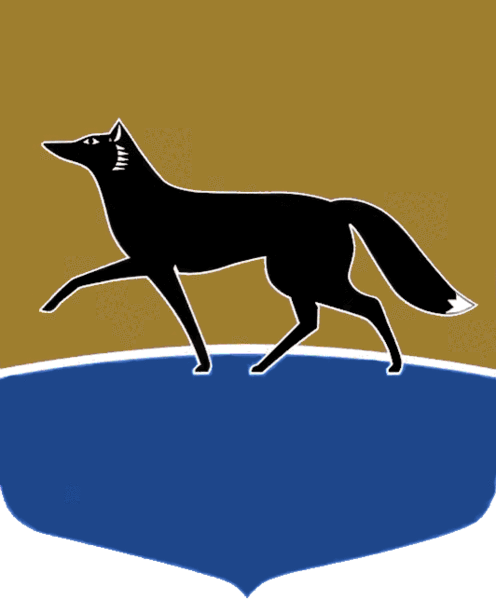 Принято на заседании Думы 29 марта 2023 года№ 302-VII ДГО снятии с контроля решений Думы города и о внесении изменений в некоторые решения Думы городаВ соответствии со статьёй 49 Регламента Думы города Сургута, утверждённого решением Думы города от 27.04.2006 № 10-IV ДГ, 
на основании информации о выполнении решений Думы города 
VI, VII созывов Дума города РЕШИЛА:    1. Снять с контроля следующие решения Думы города:1)	 от 26.10.2017 № 174-VI ДГ «Об условиях приватизации муниципального имущества при реализации субъектами малого и среднего предпринимательства преимущественного права на приобретение арендуемого имущества (помещения, расположенные по адресу: г. Сургут, 
ул. 30 лет Победы, д. 7)»; 2)  от 28.09.2020 № 623-VI ДГ «Об условиях приватизации муниципального имущества при реализации субъектами малого и среднего предпринимательства преимущественного права на приобретение арендуемого имущества (нежилое помещение, расположенное по адресу: 
г. Сургут, ул. Маяковского, д. 37)»; 3)	от 03.06.2022 № 146-VII ДГ «Об условиях приватизации муниципального имущества (встроенное нежилое помещение, расположенное по адресу: Ханты-Мансийский автономный округ – Югра, город Сургут, улица Пушкина, дом 22)»;4)	от 30.06.2022 № 153-VII ДГ «Об условиях приватизации муниципального имущества (пакет акций открытого акционерного общества «Сургутгаз» (8,5 %)»;5)	 от 30.06.2022 № 164-VII ДГ «Об отчётах депутатов Думы города 
VII созыва перед избирателями»;6)	 от 30.06.2022 № 165-VII ДГ «О плане работы Думы города 
на II полугодие 2022 года»;7)	 от 30.09.2022 № 183-VII ДГ «Об условиях приватизации муниципального имущества (объекты муниципальной собственности, расположенные по адресу: Ханты-Мансийский автономный округ – Югра, город Сургут, улица Декабристов, 11)»; 8) от 26.10.2022 № 208-VII ДГ «Об условиях приватизации муниципального имущества (встроено-пристроенное нежилое помещение, расположенное по адресу: Ханты-Мансийский автономный округ – Югра, город Сургут, улица Ленинградская, дом 3)»;9) от 26.10.2022 № 209-VII ДГ «Об условиях приватизации муниципального имущества (встроенно-пристроенное помещение, расположенное по адресу: Ханты-Мансийский автономный округ – Югра, город Сургут, улица Первопроходцев, дом 18)»;10) от 26.10.2022 № 210-VII ДГ «Об условиях приватизации муниципального имущества (нежилое помещение, расположенное по адресу: Ханты-Мансийский автономный округ – Югра, город Сургут, улица Федорова, дом 5/3)»;11) от 31.10.2022 № 212-VII ДГ «О назначении публичных слушаний 
по проекту решения Думы города «О внесении изменений в Устав муниципального образования городской округ Сургут Ханты-Мансийского автономного округа – Югры»; 12)	 от 06.12.2022 № 225-VII ДГ «Об условиях приватизации муниципального имущества (пакет акций акционерного общества «Новые технологии в строительстве» 47,68 %)». 2.  Внести в решение Думы города от 26.10.2017 № 174-VI ДГ 
«Об условиях приватизации муниципального имущества при реализации субъектами малого и среднего предпринимательства преимущественного права на приобретение арендуемого имущества (помещения, расположенные по адресу: г. Сургут, ул. 30 лет Победы, д. 7)» изменение, признав 
часть 4 решения утратившей силу.3. Внести в решение Думы города от 28.09.2020 № 623-VI ДГ 
«Об условиях приватизации муниципального имущества при реализации субъектами малого и среднего предпринимательства преимущественного права на приобретение арендуемого имущества (нежилое помещение, расположенное по адресу: г. Сургут, ул. Маяковского, д. 37)» изменение, признав часть 4 решения утратившей силу.4. Внести в решение Думы города от 03.06.2022 № 146-VII ДГ 
«Об условиях приватизации муниципального имущества (встроенное нежилое помещение, расположенное по адресу: Ханты-Мансийский автономный округ – Югра, город Сургут, улица Пушкина, дом 22)» изменение, признав часть 3 решения утратившей силу.5. Внести в решение Думы города от 30.06.2022 № 153-VII ДГ 
«Об условиях приватизации муниципального имущества (пакет акций открытого акционерного общества «Сургутгаз» (8,5 %)» изменение, признав часть 3 решения утратившей силу. 6. Внести в решение Думы города от 30.06.2022 № 164-VII ДГ 
«Об отчётах депутатов Думы города VII созыва перед избирателями» изменение, признав часть 4 решения утратившей силу. 7.	Внести в решение Думы города от 30.09.2022 № 183-VII ДГ 
«Об условиях приватизации муниципального имущества (объекты муниципальной собственности, расположенные по адресу: Ханты-Мансийский автономный округ – Югра, город Сургут, улица Декабристов, 11)» изменение, признав часть 7 решения утратившей силу. 8.	Внести в решение Думы города от 26.10.2022 № 208-VII ДГ 
«Об условиях приватизации муниципального имущества (встроено-пристроенное нежилое помещение, расположенное по адресу: Ханты-Мансийский автономный округ – Югра, город Сургут, улица Ленинградская, дом 3)» изменение, признав часть 3 решения утратившей силу.9.	Внести в решение Думы города от 26.10.2022 № 209-VII ДГ 
«Об условиях приватизации муниципального имущества (встроенно-пристроенное помещение, расположенное по адресу: Ханты-Мансийский автономный округ – Югра, город Сургут, улица Первопроходцев, дом 18)» изменение, признав часть 6 решения утратившей силу. 10.	Внести в решение Думы города от 26.10.2022 № 210-VII ДГ 
«Об условиях приватизации муниципального имущества (нежилое помещение, расположенное по адресу: Ханты-Мансийский автономный 
округ – Югра, город Сургут, улица Федорова, дом 5/3)» изменение, признав часть 3 решения утратившей силу.11.	Внести в решение Думы города от 31.10.2022 № 212-VII ДГ 
«О назначении публичных слушаний по проекту решения Думы города 
«О внесении изменений в Устав муниципального образования городской округ Сургут Ханты-Мансийского автономного округа – Югры» изменение, признав часть 6 решения утратившей силу.12.	Внести в решение Думы города от 06.12.2022 № 225-VII ДГ 
«Об условиях приватизации муниципального имущества (пакет акций акционерного общества «Новые технологии в строительстве» 47,68 %)» изменение, признав часть 3 решения утратившей силу.Председатель Думы города							М.Н. Слепов «03» апреля 2023 г.